Publicado en España el 11/04/2016 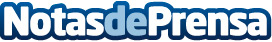 Ududa, la App que necesitan los estudiantesUduda es una App educativa, disponible para iOS y Android, ideal para estudiantes que quieren resolver de forma cómoda y sencilla cualquier duda académica pudiendo además establecer la fecha límite de resolución. Basta con enviar la duda mediante foto, descripción o audio, indicando la fecha límite de resolución. Será presupuestada al instante y tras aceptar el precio de resolución, se recibirá en el móvil la respuesta antes de la fecha que se indicó al enviarlaDatos de contacto:Javier Moreno BlancCEO+34 618 112 404Nota de prensa publicada en: https://www.notasdeprensa.es/ududa-la-app-que-necesitan-los-estudiantes Categorias: Telecomunicaciones Educación E-Commerce Dispositivos móviles http://www.notasdeprensa.es